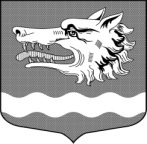 Администрация муниципального образования Раздольевское сельское поселение муниципального образования Приозерский муниципальный район Ленинградской областиПОСТАНОВЛЕНИЕ06 июня 2014  года                                                                                      № 90         Во исполнение части 7 статьи 168 Жилищного кодекса Российской Федерации, областного закона от 29 ноября 2013 года № 82-оз  «Об отдельных вопросах организации и проведения капитального ремонта общего имущества в многоквартирных домах, расположенных на территории Ленинградской области», в соответствии с пунктами  4,6 и 10 «Порядка разработки и утверждения краткосрочных планов реализации Региональной программы капитального ремонта общего имущества в многоквартирных домах, расположенных на территории Ленинградской области, на 2014 – 2043 годы», утверждённого постановлением Правительства Ленинградской области  от 30 мая 2014 года № 218, администрация МО Раздольевское сельское поселение  ПОСТАНОВЛЯЕТ:        1. Утвердить проект краткосрочного муниципального плана реализации программы капитального ремонта в многоквартирных домах, расположенных на территории муниципального образования  Раздольевское сельское поселение на 2014 год (Приложение 1).       2. Утвердить Проект реестра многоквартирных домов, которые подлежат капитальному ремонту на территории муниципального  образования Раздольевское сельское поселение на 2014 год  (Приложение 2).        3.Заместителю главы администрации (Ульянова Т.А.) проект краткосрочного муниципального плана реализации программы капитального ремонта в срок до 10.06.2014 года направить на согласование в комитет по жилищно-коммунальному хозяйству и транспорту Ленинградской области.         4.Постановление вступает в силу на следующий день после его официального опубликования.       5. Опубликовать настоящее постановление в общественно-политической газете «Красная звезда».      6.  Контроль за исполнением настоящего постановления возложить на заместителя главы администрации Ульянову Т.А.Глава администрацииМО Раздольевское сельское поселение                                          А.Г.СоловьевТ.А.Ульянова, 66-718Разослано: дело- 2, прокуратура-1, Комитет по ЖКХ ЛО -1, газета Красная Звезда – 1. Приложение № 1к постановлению администрацииМО Раздольевское сельское поселение № 90 от 06.06.2014 г.Приложение № 2к постановлению администрацииМО Раздольевское сельское поселение № 90 от 06.06.2014 г.Проект краткосрочного муниципального плана реализации программы капитального ремонта многоквартирных домов, расположенных на территории МО Раздольевское сельское поселение на 2014 годПроект краткосрочного муниципального плана реализации программы капитального ремонта многоквартирных домов, расположенных на территории МО Раздольевское сельское поселение на 2014 годПроект краткосрочного муниципального плана реализации программы капитального ремонта многоквартирных домов, расположенных на территории МО Раздольевское сельское поселение на 2014 годПроект краткосрочного муниципального плана реализации программы капитального ремонта многоквартирных домов, расположенных на территории МО Раздольевское сельское поселение на 2014 годПроект краткосрочного муниципального плана реализации программы капитального ремонта многоквартирных домов, расположенных на территории МО Раздольевское сельское поселение на 2014 годПроект краткосрочного муниципального плана реализации программы капитального ремонта многоквартирных домов, расположенных на территории МО Раздольевское сельское поселение на 2014 годПроект краткосрочного муниципального плана реализации программы капитального ремонта многоквартирных домов, расположенных на территории МО Раздольевское сельское поселение на 2014 годПроект краткосрочного муниципального плана реализации программы капитального ремонта многоквартирных домов, расположенных на территории МО Раздольевское сельское поселение на 2014 годПроект краткосрочного муниципального плана реализации программы капитального ремонта многоквартирных домов, расположенных на территории МО Раздольевское сельское поселение на 2014 годПроект краткосрочного муниципального плана реализации программы капитального ремонта многоквартирных домов, расположенных на территории МО Раздольевское сельское поселение на 2014 годПроект краткосрочного муниципального плана реализации программы капитального ремонта многоквартирных домов, расположенных на территории МО Раздольевское сельское поселение на 2014 годПроект краткосрочного муниципального плана реализации программы капитального ремонта многоквартирных домов, расположенных на территории МО Раздольевское сельское поселение на 2014 годПроект краткосрочного муниципального плана реализации программы капитального ремонта многоквартирных домов, расположенных на территории МО Раздольевское сельское поселение на 2014 годПроект краткосрочного муниципального плана реализации программы капитального ремонта многоквартирных домов, расположенных на территории МО Раздольевское сельское поселение на 2014 годПроект краткосрочного муниципального плана реализации программы капитального ремонта многоквартирных домов, расположенных на территории МО Раздольевское сельское поселение на 2014 годПроект краткосрочного муниципального плана реализации программы капитального ремонта многоквартирных домов, расположенных на территории МО Раздольевское сельское поселение на 2014 годПроект краткосрочного муниципального плана реализации программы капитального ремонта многоквартирных домов, расположенных на территории МО Раздольевское сельское поселение на 2014 годПроект краткосрочного муниципального плана реализации программы капитального ремонта многоквартирных домов, расположенных на территории МО Раздольевское сельское поселение на 2014 годПроект краткосрочного муниципального плана реализации программы капитального ремонта многоквартирных домов, расположенных на территории МО Раздольевское сельское поселение на 2014 год№ п/пАдрес МКДГодГодМатериал стенКоличество этажейКоличество подъездовобщая площадь МКД, всегоПлощадь помещений МКД:Площадь помещений МКД:Количество жителей, зарегистрированных в МКДСтоимость капитального ремонтаСтоимость капитального ремонтаСтоимость капитального ремонтаСтоимость капитального ремонтаСтоимость капитального ремонтаУдельная стоимость капитального ремонта 1 кв. м общей площади помещений МКДПредельная стоимость капитального ремонта 1 кв. м общей площади помещений МКДПлановая дата завершения работ№ п/пАдрес МКДввода в эксплуатациюзавершение последнего капитального ремонтаМатериал стенКоличество этажейКоличество подъездовобщая площадь МКД, всеговсего:в том числе жилых помещений, находящихся в собственности гражданКоличество жителей, зарегистрированных в МКДвсего:в том числе:в том числе:в том числе:в том числе:Удельная стоимость капитального ремонта 1 кв. м общей площади помещений МКДПредельная стоимость капитального ремонта 1 кв. м общей площади помещений МКДПлановая дата завершения работ№ п/пАдрес МКДввода в эксплуатациюзавершение последнего капитального ремонтаМатериал стенКоличество этажейКоличество подъездовобщая площадь МКД, всеговсего:в том числе жилых помещений, находящихся в собственности гражданКоличество жителей, зарегистрированных в МКДвсего:федеральный бюджетобластной бюджетза счет средств местного бюджетаза счет средств собственников помещений в МКДУдельная стоимость капитального ремонта 1 кв. м общей площади помещений МКДПредельная стоимость капитального ремонта 1 кв. м общей площади помещений МКДПлановая дата завершения работ№ п/пАдрес МКДввода в эксплуатациюзавершение последнего капитального ремонтаМатериал стенКоличество этажейКоличество подъездовкв.мкв.мкв.мчел.руб.руб.руб.руб.руб.руб./кв.мруб./кв.мПлановая дата завершения работ12345678910111213141516171819Приозерский муниципальный районПриозерский муниципальный районПриозерский муниципальный районПриозерский муниципальный районПриозерский муниципальный районПриозерский муниципальный районПриозерский муниципальный районПриозерский муниципальный районПриозерский муниципальный районПриозерский муниципальный районПриозерский муниципальный районПриозерский муниципальный районПриозерский муниципальный районПриозерский муниципальный районПриозерский муниципальный районПриозерский муниципальный районПриозерский муниципальный районПриозерский муниципальный районПриозерский муниципальный районМуниципальное образование Раздольевское сельское поселениеМуниципальное образование Раздольевское сельское поселениеМуниципальное образование Раздольевское сельское поселениеМуниципальное образование Раздольевское сельское поселениеМуниципальное образование Раздольевское сельское поселениеМуниципальное образование Раздольевское сельское поселениеМуниципальное образование Раздольевское сельское поселениеМуниципальное образование Раздольевское сельское поселениеМуниципальное образование Раздольевское сельское поселениеМуниципальное образование Раздольевское сельское поселениеМуниципальное образование Раздольевское сельское поселениеМуниципальное образование Раздольевское сельское поселениеМуниципальное образование Раздольевское сельское поселениеМуниципальное образование Раздольевское сельское поселениеМуниципальное образование Раздольевское сельское поселениеМуниципальное образование Раздольевское сельское поселениеМуниципальное образование Раздольевское сельское поселениеМуниципальное образование Раздольевское сельское поселениеМуниципальное образование Раздольевское сельское поселение1Приозерский район, д.Раздолье, ул.Центральная, д.21970-кирпич22630,40429,50237,90361229861,000,000,000,001229861,001950,9213174,0012. 2014 г.Итого по муниципальному образованиюИтого по муниципальному образованиюххххх630,40429,50237,90361229861,000,000,000,001229861,001950,9213174,00хПроект реестра многоквартирных домов, которые подлежат капитальному ремонту на территории муниципального образования Раздольевское сельское поселение на 2014 годПроект реестра многоквартирных домов, которые подлежат капитальному ремонту на территории муниципального образования Раздольевское сельское поселение на 2014 годПроект реестра многоквартирных домов, которые подлежат капитальному ремонту на территории муниципального образования Раздольевское сельское поселение на 2014 годПроект реестра многоквартирных домов, которые подлежат капитальному ремонту на территории муниципального образования Раздольевское сельское поселение на 2014 годПроект реестра многоквартирных домов, которые подлежат капитальному ремонту на территории муниципального образования Раздольевское сельское поселение на 2014 годПроект реестра многоквартирных домов, которые подлежат капитальному ремонту на территории муниципального образования Раздольевское сельское поселение на 2014 годПроект реестра многоквартирных домов, которые подлежат капитальному ремонту на территории муниципального образования Раздольевское сельское поселение на 2014 годПроект реестра многоквартирных домов, которые подлежат капитальному ремонту на территории муниципального образования Раздольевское сельское поселение на 2014 годПроект реестра многоквартирных домов, которые подлежат капитальному ремонту на территории муниципального образования Раздольевское сельское поселение на 2014 годПроект реестра многоквартирных домов, которые подлежат капитальному ремонту на территории муниципального образования Раздольевское сельское поселение на 2014 годПроект реестра многоквартирных домов, которые подлежат капитальному ремонту на территории муниципального образования Раздольевское сельское поселение на 2014 годПроект реестра многоквартирных домов, которые подлежат капитальному ремонту на территории муниципального образования Раздольевское сельское поселение на 2014 годПроект реестра многоквартирных домов, которые подлежат капитальному ремонту на территории муниципального образования Раздольевское сельское поселение на 2014 годПроект реестра многоквартирных домов, которые подлежат капитальному ремонту на территории муниципального образования Раздольевское сельское поселение на 2014 годПроект реестра многоквартирных домов, которые подлежат капитальному ремонту на территории муниципального образования Раздольевское сельское поселение на 2014 годПроект реестра многоквартирных домов, которые подлежат капитальному ремонту на территории муниципального образования Раздольевское сельское поселение на 2014 годПроект реестра многоквартирных домов, которые подлежат капитальному ремонту на территории муниципального образования Раздольевское сельское поселение на 2014 годПроект реестра многоквартирных домов, которые подлежат капитальному ремонту на территории муниципального образования Раздольевское сельское поселение на 2014 годПроект реестра многоквартирных домов, которые подлежат капитальному ремонту на территории муниципального образования Раздольевское сельское поселение на 2014 год№ п\пАдрес МКДСтоимость капитального ремонта ВСЕГОвиды работвиды работвиды работвиды работвиды работвиды работвиды работвиды работвиды работвиды работвиды работвиды работвиды работвиды работвиды работвиды работ№ п\пАдрес МКДСтоимость капитального ремонта ВСЕГОРемонтвнутридомовых инженерных системв том числев том числев том числев том числев том числеРемонт крышиРемонт крыширемонт подвальных помещенийремонт подвальных помещенийремонт фасадаремонт фасадаремонт фундаментаремонт фундаментаПроектные работыУстановка коллективных (общедомо -вых) ПУ и УУ№ п\пАдрес МКДСтоимость капитального ремонта ВСЕГОРемонтвнутридомовых инженерных системРемонт сетей электроснабженияРемонт сетейтеплоснабженияРемонтсетей холодного водоснабженияРемонтсетейгорячего водоснабженияРемонтсистем водоотведенияРемонт крышиРемонт крыширемонт подвальных помещенийремонт подвальных помещенийремонт фасадаремонт фасадаремонт фундаментаремонт фундаментаПроектные работыУстановка коллективных (общедомо -вых) ПУ и УУ№ п\пАдрес МКДруб.руб.руб.руб.руб.руб.руб.кв.м.руб.кв.м.руб.кв.м.руб.куб.м.рубруб. руб.12345678910111213141516171819Муниципальное образование Раздольевское сельское поселениеМуниципальное образование Раздольевское сельское поселениеМуниципальное образование Раздольевское сельское поселение1д.Раздолье, ул.Центральная, д.21229861,00545,90831570,00589,60398291,00Итого по муниципальному образованиюИтого по муниципальному образованию1229861,00545,90831570,00589,60398291,00